CƠ HỘI NGHỀ NGHIỆPCÔNG TY LIÊN DOANH KÍNH NỔI VIỆT NAM (VFG) là Liên doanh giữa Tập đoàn NSG của Nhật Bản, Tổng Công ty Thủy tinh và Gốm sứ Xây dựng của Việt Nam (VIGLACERA)và Toyota Tsusho Corporation của Nhật Bản. Công ty được thành lập năm 1995 và là một trong những liên doanh có quy mô lớn nhất tại Việt Nam.Là Công ty tiên phong trong việc sử dụng công nghệ nổi tiên tiến của Nhật Bản tại Việt Nam, VFG đã có trên 20 năm sản xuất và tiêu thụ kính nổi kể từ khi được thành lập.Sản phẩm của VFG đã dành được uy tín lớn trên thị trường vì chất lượng đẳng cấp quốc tế và phù hợp sử dụng trong nhiều ứng dụng. Các sản phẩm kính của VFG  đã có mặt ở rất nhiều thị trường nước ngoài như Nhật Bản, Ấn Độ, Philippines, Ả rập Xê út, Hồng Kông, Singapore, Thái Lan, Brazil...Để biết thêm thông tin chi tiết, xin xem tại trang web của Công ty http://www.vfg.vnĐội ngũ nhân sự luôn là vấn đề ưu tiên của Công ty, do vậy với gần 400 lao động, Công ty có nhiều chương trình và chính sách ưu đãi cho người lao động. Công ty đảm bảo người lao động nhận được nhiều sự hỗ trợ từ Công ty.Công ty đang tìm những ứng viên có đủ năng lực và nhiệt tình trong công việc cho vị trí CÔNG NHÂN CƠ KHÍ làm việc tại TRỤ SỞ CHÍNH của Công ty ở Bắc Ninh:CÔNG NHÂN CƠ KHÍ(02 NGƯỜI)Mô tả công việc:Định kỳ kiểm tra tình trạng các máy móc, thiết bị ở khu vực được phân công; Kịp thời phát hiện những bất thường nếu có; Báo cáo và lên kế hoạch bảo dưỡng, sửa chữa;Thực hiện công việc bảo dưỡng, sửa chữa, khắc phục sự cố đối với các máy móc, thiết bị thuộc khu vực được phân công; Đảm bảo các máy móc, thiết bị hoạt động tốt, ổn định;Gia công phụ tùng thay thế cho công việc bảo dưỡng, sửa chữa;Thực hiện các công việc khác theo sự phân công của người quản lý trực tiếp.Yêu cầu:Trình độ học vấn: Tốt nghiệp THPTTrình độ chuyên môn: Đã được đào tạo và có bằng cấp/chứng chỉ đào tạo trong lĩnh vực Cơ khí như: Nguội sửa chữa, sửa chữa/bảo trì cơ khí, tiện, phay, bào, hàn, cơ khí chế tạo (máy/ô tô), hoặc các ngành cơ khí khácCó kiến thức chuyên môn về bảo dưỡng, sửa chữa cơ khíƯu tiên người có kinh nghiệm trong cùng lĩnh vựcCó sức khỏe tốtƯu tiên người sinh sống tại Bắc NinhNhững ứng viên được lựa chọn sẽ được làm việc trong môi trường làm việc chuyên nghiệp cùng với:Mức lương hấp dẫn và nhiều khoản tiền thưởng: thưởng 6 tháng đầu năm và 6 tháng cuối năm; thưởng Tết; thưởng ngày lễĐầy đủ các quyền lợi theo luật định cùng với một số ưu đãi theo chính sách của Công tyBảo hiểm 24/24 giờ cho người lao động trong mọi trường hợp thương tật hoặc tử vong do tai nạnHồ sơ dự tuyển:Sơ yếu lý lịch (có dán ảnh hồ sơ chụp gần đây nhất)Bản sao bằng cấp/chứng chỉ đào tạo trong lĩnh vực Cơ khíBản sao bằng Tốt nghiệp THPTNhững ứng viên có nhu cầu nộp hồ sơ tại Trụ sở chính Công ty (gặp phòng Nhân sự) hoặc gửi hồ sơ qua địa chỉ email của phòng Nhân sự Công ty humanresources@vfg.vn muộn nhất là ngày 30/09/2022.CÔNG TY LIÊN DOANH KÍNH NỔI VIỆT NAMVIETNAM FLOAT GLASS COMPANY LTD.Trụ sở chính: KCN Quế Võ, xã Phương Liễu, huyện Quế Võ, tỉnh Bắc NinhVăn phòng Hà Nội: Tầng 16, tòa nhà Oriental, 324 Tây Sơn, Đống Đa, Hà NộiChi nhánh TPHCM: 106 Nguyễn Văn Trỗi, phường 8, quận Phú Nhuận, TPHCMWebsite: http://www.vfg.vn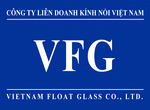 